_________________________________________________________________________________________________________________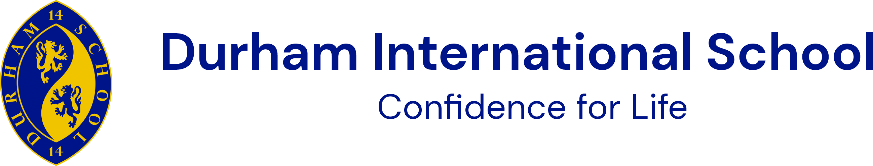 Please complete this form in full and return by e-mail together with a covering letter outlining your interest in joining Durham International School to careers@durhamkenya.com Durham International School is committed to safeguarding and promoting the welfare of children and young people and expects all staff to share this commitment. Offers of appointment are subject to satisfactory references and background checks in line with UK and International requirements.I confirm Durham may contact the Referees above prior to interview   Please do not contact my Referees prior to interview      Please save the completed Application Form and email it together with a covering letter outlining your interest in joining Durham (no more than 2 pages) to careers@durhamkenya.comThank you for your interest in Durham International SchoolPlease indicate for which post you are applying:Personal DetailsPersonal DetailsPersonal DetailsPersonal DetailsTitle:Surname:First Name(s):Former Surnames:Nationality (ies):UK DfE/QTS Number (if applicable):Kenyan TSC Number:ID/Passport No:Date of Birth:Current Address:Post Code: Previous Address(if less than 5 years at your current address)Post Code: Email Address:Telephone Numbers:Education and QualificationsPlease provide details of school-leaving results and all qualifications obtained since leaving secondary education (e.g. Degree, PGCE, etc)Education and QualificationsPlease provide details of school-leaving results and all qualifications obtained since leaving secondary education (e.g. Degree, PGCE, etc)Education and QualificationsPlease provide details of school-leaving results and all qualifications obtained since leaving secondary education (e.g. Degree, PGCE, etc)Secondary/Senior School EducationSecondary/Senior School EducationSecondary/Senior School EducationSecondary School  AttendedFinal Qualification, subjects and grades obtainedFinal Qualification, subjects and grades obtainedFinal Qualification, subjects and grades obtainedOther achievements/interests at School:Other achievements/interests at School:Other achievements/interests at School:Post-Secondary School EducationPost-Secondary School EducationPost-Secondary School EducationUniversity/Institution attendedDegree/Qualification obtained and grades:Degree/Qualification obtained and grades:Degree/Qualification obtained and grades:Other achievements/interests at University:Other achievements/interests at University:Other achievements/interests at University:Teaching QualificationTeaching QualificationTeaching QualificationQualification Awarding University/InstitutionDate of AwardProfessional/Other QualificationsProfessional/Other QualificationsProfessional/Other QualificationsQualification Awarding University/InstitutionDate of AwardTraining Courses Attended(Please provide details of any training courses undertaken for professional development)Training Courses Attended(Please provide details of any training courses undertaken for professional development)Training Courses Attended(Please provide details of any training courses undertaken for professional development)Name of CourseTraining ProviderDate of CompletionEmployment History and Teaching ExperienceStarting with your most recent employment, please give details of your employment history, self-employment and any periods of unemployment. The boxes expand to give you space to put in all your information.  If you require additional boxes, you can copy and paste as required.  Employment History and Teaching ExperienceStarting with your most recent employment, please give details of your employment history, self-employment and any periods of unemployment. The boxes expand to give you space to put in all your information.  If you require additional boxes, you can copy and paste as required.  Employment History and Teaching ExperienceStarting with your most recent employment, please give details of your employment history, self-employment and any periods of unemployment. The boxes expand to give you space to put in all your information.  If you require additional boxes, you can copy and paste as required.  Current EmploymentCurrent EmploymentCurrent EmploymentName of Employer/School:Position(s) held:Address:Current salary:Please give a brief description of ages taught, your current duties, responsibilities and your achievements.Please give a brief description of ages taught, your current duties, responsibilities and your achievements.Please give a brief description of ages taught, your current duties, responsibilities and your achievements.Notice periodPrevious EmploymentPrevious EmploymentPrevious EmploymentName of Employer/School:Position(s) held:Address:Salary:Please give a brief description of ages taught, your duties, responsibilities and your achievements.Please give a brief description of ages taught, your duties, responsibilities and your achievements.Please give a brief description of ages taught, your duties, responsibilities and your achievements.Reason for leavingPrevious Employment (continued)Previous Employment (continued)Previous Employment (continued)Name of Employer/School:Position(s) held:Address:Salary:Please give a brief description of ages taught, your duties, responsibilities and your achievements.Please give a brief description of ages taught, your duties, responsibilities and your achievements.Please give a brief description of ages taught, your duties, responsibilities and your achievements.Reason for leavingPrevious Employment (continued)Previous Employment (continued)Previous Employment (continued)Name of Employer/School:Position(s) held:Address:Salary:Please give a brief description of ages taught, your duties, responsibilities and your achievements.Please give a brief description of ages taught, your duties, responsibilities and your achievements.Please give a brief description of ages taught, your duties, responsibilities and your achievements.Reason for leavingPlease give dates and details if there are any periods in your education or employment history that are unaccounted for, whether for work, personal or family reasons:Personal StatementPlease provide a statement below detailing what you feel you would bring to Durham highlighting your personal strengths, skills and experience.  Personal Interests And Hobbies. Please tell us about your leisure interests, sports and hobbies, other pastimes, etcSupporting InformationPlease use the space below to provide any further information you feel would support your applicationProfessional ReferencesPlease provide details of three referees: one must be your current employer or, if you are not currently working, your most recent employer. Please indicate in the section below if you do not wish us to contact your referee prior to interviewReferee 1Referee 2Referee 3 Health and Disability DetailsDeclaration  please tick each box